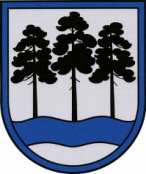 OGRES  NOVADA  PAŠVALDĪBAReģ.Nr.90000024455, Brīvības iela 33, Ogre, Ogres nov., LV-5001tālrunis 65071160, e-pasts: ogredome@ogresnovads.lv, www.ogresnovads.lv PAŠVALDĪBAS DOMES SĒDES PROTOKOLA IZRAKSTS26.Par lokālplānojuma “Lokālplānojums zemes vienībām ar kad. apz. 74680110081 un 74680110083, Madlienas pag., Ogres nov., lai grozītu Ogres novada teritorijas plānojumu” apstiprināšanuSaskaņā ar Ogres novada pašvaldības (turpmāk – Pašvaldība) domes 2018.gada 18.oktobra lēmumu “Par lokālplānojuma “Lokālplānojums zemes vienībām ar kad. apz. 74680110081 un 74680110083, Madlienas pag., Ogres nov., lai grozītu Ogres novada teritorijas plānojumu” izstrādes uzsākšanu” tika atļauta lokālplānojuma izstrāde zemes vienībām ar kadastra apzīmējumiem 74680110081 un 74680110083, Madlienas pag., Ogres nov. (turpmāk – Lokālplānojums). Lokālplānojuma izstrādes mērķis ir pamatot nepieciešamās izmaiņas Ogres novada pašvaldības 2012.gada 21.jūnija saistošajos noteikumos Nr.16/2012 „Ogres novada teritorijas plānojuma grafiskā daļa un teritorijas izmantošanas un apbūves noteikumi” noteiktajā funkcionālajā zonējumā un teritorijas izmantošanas aprobežojumos, radot priekšnoteikumus olu un olu produktu ražotnes izveidei. Saskaņā ar Vides pārraudzības valsts biroja 2018.gada 15.novembra lēmumu Nr.4-02/78 “Par stratēģiskās ietekmes uz vidi novērtējuma procedūras piemērošanu” Lokālplānojumam tika  piemērota stratēģiskās ietekmes uz vidi novērtējuma procedūra un izstrādāts Vides pārskats. Lokālplānojums izstrādāts pēc sabiedrības ar ierobežoto atbildību (turpmāk – SIA) “Gallusman”, reģ. Nr. 40103895261, ierosinājuma, Lokālplānojumu un Vides pārskatu izstrādāja SIA “Reģionālie projekti”, reģ. Nr. 40003404474.Saskaņā ar Pašvaldības domes 2020.gada 14.maija lēmumu “Par lokālplānojuma “Lokālplānojums zemes vienībām ar kad. apz. 74680110081 un 74680110083, Madlienas pag., Ogres nov., lai grozītu Ogres novada teritorijas plānojumu” 2.0.redakcijas un Vides pārskata nodošanu publiskajai apspriešanai un atzinumu saņemšanai” Lokālplānojuma 2.0.redakcija un Vides pārskata projekts tika nodoti publiskajai apspriešanai un institūciju atzinumu saņemšanai. Lokālplānojuma 2.0.redakcijas un Vides pārskata projekta publiskā apspriešana norisinājās laika periodā no 2020.gada 28.maija līdz 25.jūnijam. Publiskās apspriešanas ietvaros netika iesniegts neviens fiziskās/juridiskās personas priekšlikums. Saņemti atzinumi no visām nosacījumus Lokālplānojuma izstrādei izvirzījušajām institūcijām. Minētie priekšlikumi un atzinumi tika izvērtēti, sagatavots ziņojums par to vērā ņemšanu vai noraidīšanu. Izvērtējot un apkopojot institūciju atzinumus tika secināts, ka Lokālplānojuma redakcijai pilnveidošana nav nepieciešama.  Ņemot vērā valsts akciju sabiedrības  “Latvijas Valsts ceļi” un Vides pārraudzības valsts biroja atzinumos noteikto, kā arī pamatojoties uz akciju sabiedrības “Sadales tīkls” 2020.gada 8.jūnija elektroietaišu tehniskajiem noteikumiem Nr.124032190 un  Lokālplānojuma izstrādes vadītāja konstatētajām redakcionālajām nepilnībām, tika veikti redakcionāli labojumi Lokālplānojuma Paskaidrojuma rakstā, Vides pārskatā un Pārskatā par lokālplānojuma izstrādi. 2020.gada 8.septembrī SIA “Reģionālie projekti” iesniedza Pašvaldībā (reģistrēts Pašvaldībā ar Nr. 2-4.1/5098) Lokālplānojuma un Vides pārskata aktualizēto redakciju un iesniegumu par minēto dokumentu izvērtēšanu un Lokālplānojuma apstiprināšanu. Pamatojoties uz Lokālplānojuma izstrādes vadītāja – Pašvaldības centrālās administrācijas “Ogres novada pašvaldība” Infrastruktūras veicināšanas nodaļas telpiskā plānotāja – galvenā speciālista lauku infrastruktūras jautājumos Jevgēnija Duboka (turpmāk – Izstrādes vadītājs) komentāriem, precizētu Vides pārskata un Paskaidrojuma raksta par lokālplānojuma izstrādi redakciju SIA “Reģionālie projekti” iesniedza Pašvaldībā 2020.gada 28.septembrī (reģistrēts Pašvaldībā ar Nr.2-4.3/1467). 2020.gada 7.oktobrī  Teritorijas attīstības plānošanas informācijas sistēmā sagatavota Lokālplānojuma 2.1.redakcija.  Ņemot vērā minēto, izskatot Izstrādes vadītāja ziņojumu par Lokālplānojuma publisko apspriešanu un turpmāko virzību, ka arī  pamatojoties uz likuma “Par pašvaldībām” 15.panta pirmās daļas 13.punktu, 21.panta pirmās daļas 16.punktu, Teritorijas attīstības plānošanas likuma 12.panta pirmo daļu, 24.pantu un 25.panta pirmo daļu, Ministru kabineta 2014. gada 14.oktobra noteikumu Nr.628 „Noteikumi par pašvaldību teritorijas attīstības plānošanas dokumentiem” 88.1.apakšpunktu un 91.punktu,balsojot: ar 21 balsi "Par" (Andris Krauja, Artūrs Mangulis, Dace Kļaviņa, Dace Māliņa, Dace Nikolaisone, Dainis Širovs, Dzirkstīte Žindiga, Edgars Gribusts, Egils Helmanis, Gints Sīviņš, Ilmārs Zemnieks, Indulis Trapiņš, Jānis Iklāvs, Jānis Kaijaks, Jānis Lūsis, Jānis Siliņš, Mariss Martinsons, Pāvels Kotāns, Raivis Ūzuls, Toms Āboltiņš, Valentīns Špēlis), "Pret" – nav, "Atturas" – nav,Ogres novada pašvaldības dome NOLEMJ:Apstiprināt lokālplānojumu “Lokālplānojums zemes vienībām ar kad. apz. 74680110081 un 74680110083, Madlienas pag., Ogres nov., lai grozītu Ogres novada teritorijas plānojumu” ar Ogres novada pašvaldības (turpmāk – Pašvaldība) saistošajiem noteikumiem Nr.14/2021 “Lokālplānojums zemes vienībām ar kad. apz. 74680110081 un 74680110083, Madlienas pag., Ogres nov., lai grozītu Ogres novada teritorijas plānojumu. Teritorijas izmantošanas un apbūves noteikumi un grafiskā daļa.”, turpmāk – Noteikumi (pielikumā uz 16 lapām). Uzdot Pašvaldības centrālās administrācijas Attīstības un plānošanas nodaļai:piecu darba dienu laikā pēc šī lēmuma pieņemšanas ievietot lēmumu un Noteikumus Teritorijas attīstības plānošanas informācijas sistēmā un nosūtīt paziņojumu par lokālplānojuma un Noteikumu pieņemšanu publikācijai oficiālajā izdevumā „Latvijas Vēstnesis”;divu nedēļu laikā pēc šī lēmuma pieņemšanas nodrošināt lēmuma 2.1.punktā minētā paziņojuma publicēšanu Pašvaldības tīmekļa vietnē (www.ogresnovads.lv) un mēneša laikā –  Pašvaldības informatīvajā izdevumā. piecu darba dienu laikā pēc Noteikumu parakstīšanas nodrošināt to un tiem pievienoto dokumentu nosūtīšanu rakstveidā un elektroniskā veidā Vides aizsardzības un reģionālas attīstības ministrijai.Kontroli par lēmuma izpildi uzdot pašvaldības izpilddirektoram.  (Sēdes vadītāja,domes priekšsēdētāja E.Helmaņa paraksts)Ogrē, Brīvības ielā 33Nr.52021.gada 29.jūlijā 